TORNEO PROMOCION DEL ATLETISMOCAMPEONATO MONCAYO-RIBERA JUEGOS DEPORTIVOS DE NAVARRA2018/2019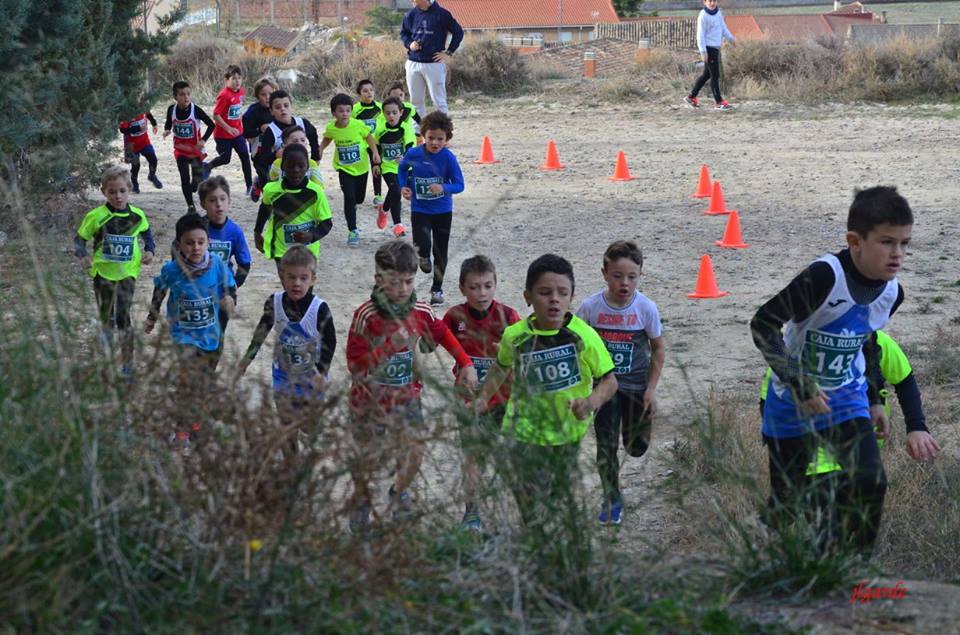 SÁBADO 12 DE ENEROCOMPLEJO SOCIEDAD DEPORTIVA LAPLANA (PISCINAS)4ª JORNADA : CROSS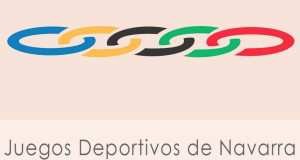 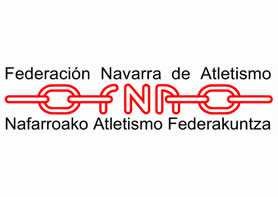 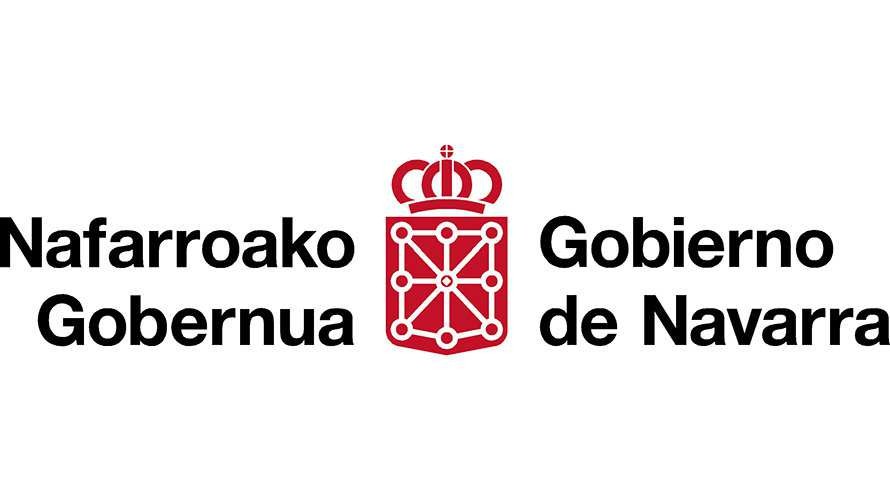 ORGANIZA:AYUNTAMIENTODE VALTIERRA,CLUB FILIAL ATLETISMOwww.ayuntamientovaltierra.es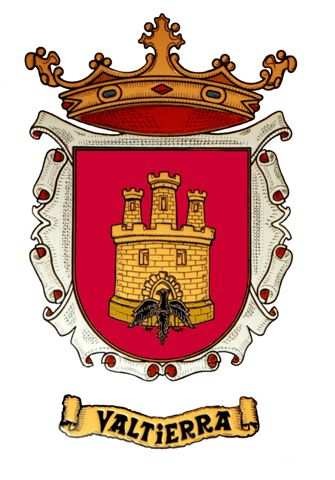 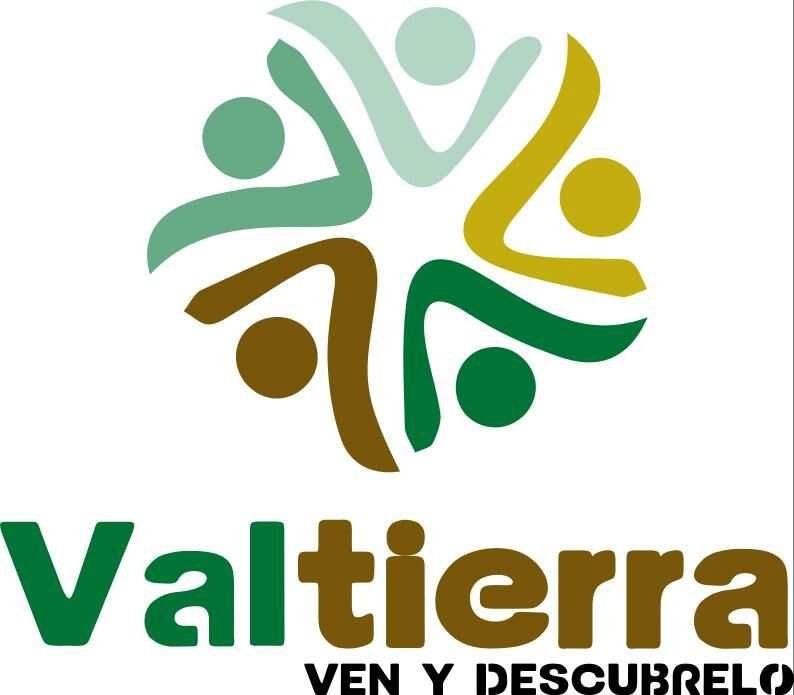 TORNEO DE PROMOCIÓN DEL ATLETISMO CAMPEONATO DE ATLETISMO MONCAYO- LA RIBERA SÁBADO 12 DE ENERODE 20194ªJornadaValtierra,Sábado 12 de Enero de 2019Lugar :Piscinas Sociedad Deportiva La Plana (Calle Landazuría s/n)1.- PROGRAMAPrueba:CrossLugar:Salida y meta en las inmediaciones de las piscinas de la Sociedad deportiva La Plana de Valtierra, calle Landazuría s/nAutobuses y coches, se ha habilitado los aparcamientos del Polideportivo deValtierra,donde habrá que acudir al circuito a pie.9.30h:LLEGADA DEPARTICIPANTES10:00h.:REUNION DE DELEGADOS y ENTREGA DE DORSALES10.00h.:CALENTAMIENTO EQUIPOS YRECONOCIMIENTO DEL CIRCUITO.2.- HORARIOS DE LAS PRUEBAS3.-CIRCUITO Y DISTANCIASCIRCUITO ÚNICO CROSS VALTIERRA MONCAYO- LA RIBERA 2018/2019DISTANCIA: 650 METROS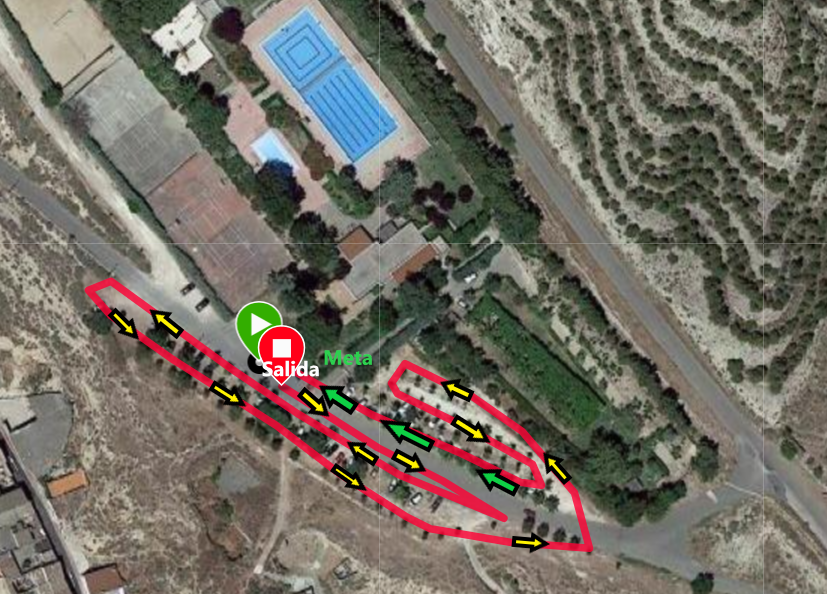 PERFIL: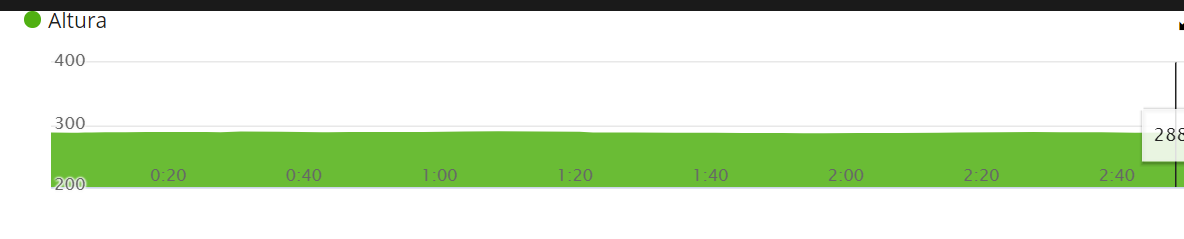 4.-AUTOBUSESY COCHES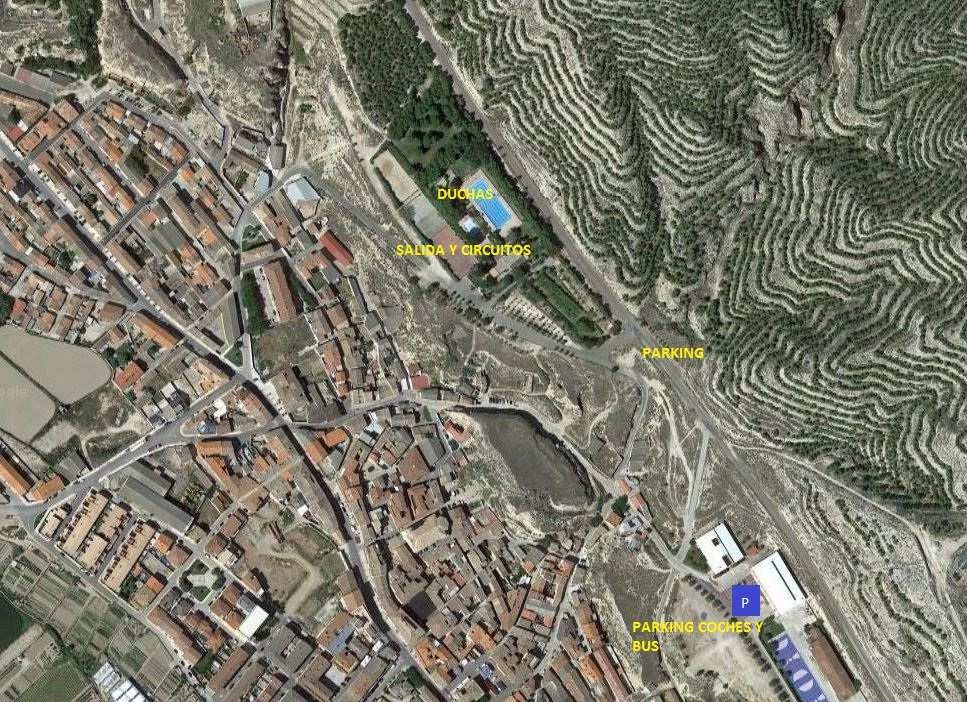 El circuito de Cross será en las inmediaciones del Complejo de la SociedadDeportiva La Plana y en la zona de pinos adyacente a las mismas.Por seguridad y para dejar el circuito cerrado únicamente para los atletas y acompañantes, se ha habilitado una zona de aparcamiento que corresponde a:-  Complejo Polideportivo Municipal, explanada de aparcamientos del polideportivo y las pistas de padel-	El recorrido del aparcamiento al lugar de la prueba, estará debidamente señalizado.5.-REGLAMENTOArt.1.El XX Campeonato Moncayo-La Ribera es un circuito de pruebas en torno a  las distintas especialidades dentro del atletismo (carreras, saltos y lanzamientos) que, para tletas navarros, forma parte del “Torneo Promoción de la Ribera” promovido por la Federación Navarra de Atletismo (FNA) dentro de los Juegos Deportivos de Navarra.Art.2Las categorías oficiales para la presente temporada 2018-2019 son las siguientes: Sub -10 (2010-2011), Sub-12 (2008-2009) Sub- 14 (2006-2007). Excepcionalmente, en esta prueba podrán participar atletas de la categoría prebenjamín, Sub-8.Art.3.La prueba que se organiza en Valtierra  para el Torneo Promoción XX Campeonato Moncayo- La Ribera, estará compuesta de un circuito de Cross, Que se desarrollará sobre un circuito llano de césped y asfalto. Habrá medallas para los tres primeros clasificados en cada categoría.Para contactar con la organización antes de la prueba, se podrán utilizar los anteriores medios o contactar con el teteléfono: 948867023-3 (9:00-14:00h) Art.5.Los participantes podrán ducharse en el Complejo deportivo de La Sociedad Deportiva La Plana. También allí se   dispondrá una oficina para inscripciones, vestuarios.Art.6La prueba  no se suspenderá por causas meteorológicas, salvo en aquellas condiciones en que esté comprometida la seguridad del participante. La decisión sobre la suspensión de la prueba por causas meteorológicas se realizará, o bien, el viernes antes de la  prueba (cuando se prevea con seguridad unas muy adversas condiciones meteorológicas), o   bien el mismo día de la competición. En ambos casos por acuerdo entre los distintos clubes  participantes y el organizador.HORARIOCATEGORÍADISTANCIAVUELTASAÑOS10.30BENJAMIN FEMENINO sub-10650 m1 vuelta al circuito2010/201110.40BENJAMIN MASCULINOSub-10 650 m1 vuelta al circuito2010/201110.50ALEVIN FEMENINO sub-121300 m2 vueltas al   circuito2008/200911.00ALEVÍN MASCULINOSub-121300 m 2 vueltas   al circuito 2008/200911.15INFANTILFEMENINO        Sub 141950  m3 vueltas al   circuito2006/200711.30INFANTIL MASCULINOSub 141950 m3 vueltas al   circuito2006/2007PREBENJAMINES A CONTINUACIÓN DE LA ÚLTIMA CARRERAPREBENJAMINES A CONTINUACIÓN DE LA ÚLTIMA CARRERAPREBENJAMINES A CONTINUACIÓN DE LA ÚLTIMA CARRERAPREBENJAMINES A CONTINUACIÓN DE LA ÚLTIMA CARRERA12.15ENTREGA DE TROFEOSENTREGA DE TROFEOSENTREGA DE TROFEOSCATEGORÍADISTANCIAVUELTASSUB -10 FEMENINO650   M1SUB -10 MASCULINOSUB 12 FEMENINOSUB 12 MASCULINOSUB 14 FEMENINOSUB 14 MASCULINO650   M1300 M1300 M1900 M1900 M12233